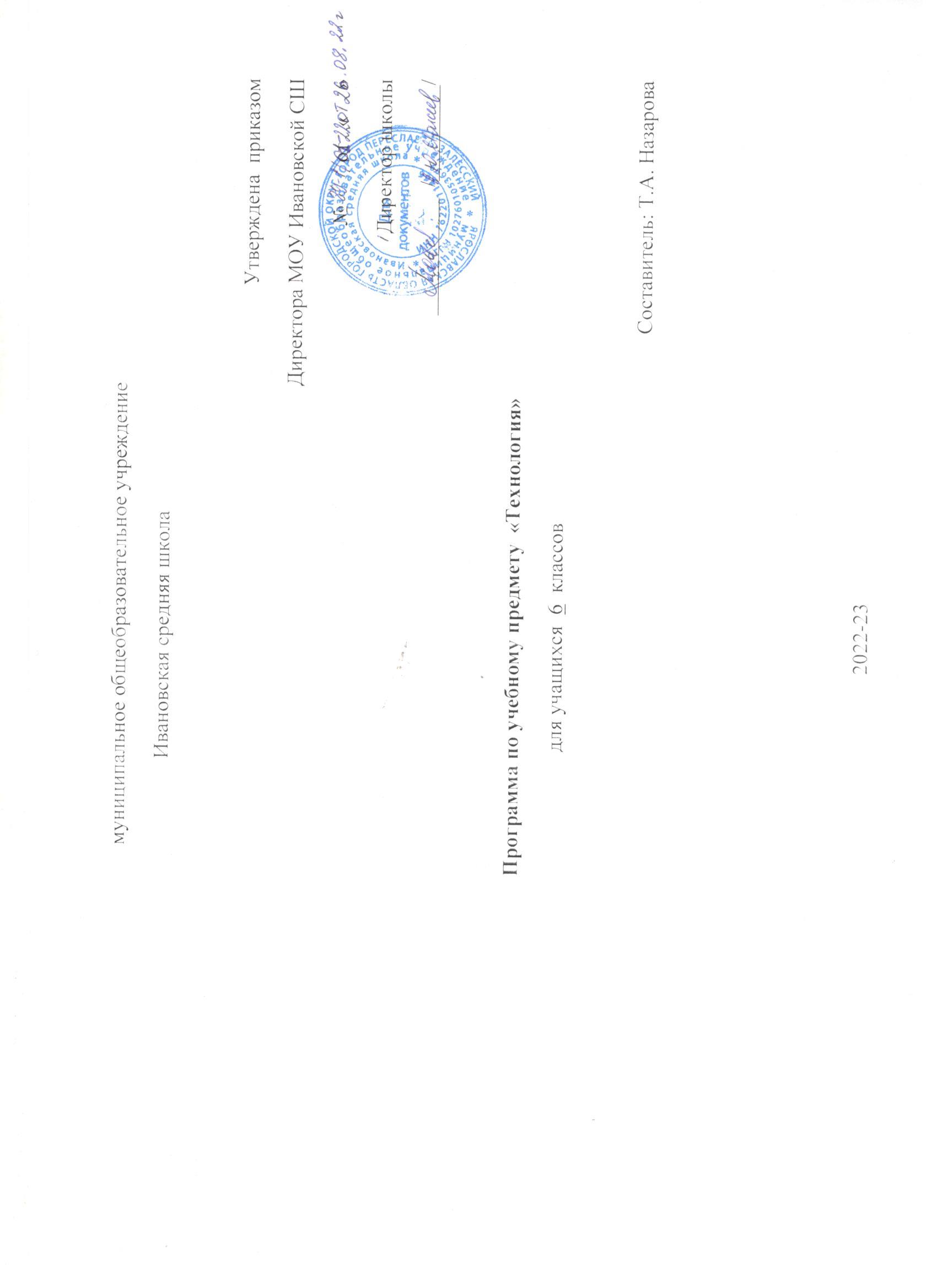 Тематический план 6 класс (68 часов)Поурочное планирование 6 класс (с определением основных видов учебной деятельности).Учебно-методическое и материально- техническое обеспечение образовательного процессаУчебные и методические пособия: 1. Технология. Примерные рабочие программы. Предметная линия учебников В.М.Казакевича и др 5-9 классы: учеб пособие для общеобразовательных организаций  Москва Просвещение 2020. 2. Технологи. 6 класс учебник для общеобразовательных организаций. под редакцией В.М. Казакевича, Москва, "Просвещение" 2021 3. Рабочая тетрадь к учебнику под ред. В.М. Казакевича «Технология» для учащихся 6 класса общеобразовательных организаций. Москва Издательский центр «Просвещение», 2021 год№ п/пНазвание раздела, модуля программы Всего часовВсего часовИз нихИз нихИз нихИз них№ п/пНазвание раздела, модуля программы Примерная программаРабочая программаПрактическая работаПроектированиеЛабораторная работаЭкскурсииКонтрольные работы1Основные этапы творческой и проектной деятельности2632Основы производство26313,6Технология, черчение и графика3424Элементы техники и машин64215Робототехника0217Технологии получения, обработки, преобразования и использования материалов16189118Технологии  обработки пищевых продуктов884119Технологии получения, преобразования и использования энергии34210Технологии получения, обработки и использования информации64211Социальные  технологии32112Технологии растениеводства463113Технологии животноводства34211ИТОГО6868344242№ занятия (урока)ДатаТема занятияОсновное содержаниеХарактеристика видов деятельности обучающихся1 Основные этапы творческой проектной деятельности.1 Основные этапы творческой проектной деятельности.1 Основные этапы творческой проектной деятельности.1 Основные этапы творческой проектной деятельности.1 Основные этапы творческой проектной деятельности.1-2Введение в творческий проект. Подготовительный этап.  Составление перечня и краткой характеристики этапов проектирования конкретного продукта труда.Основные этапы проектной деятельности и их характеристики. Составление перечня и краткой характеристики этапов проектирования конкретного продукта труда.Осваивать основные этапы проектной деятельности и их характеристики. Составлять перечень и краткую характеристику этапов проектирования конкретного продукта3-4Конструкторский этап.  Практическая работа: выполнение проектной работы.Основные этапы проектной деятельности и их характеристики. Составление перечня и краткой характеристики этапов проектирования конкретного продукта труда.Осваивать основные этапы проектной деятельности и их характеристики. Составлять перечень и краткую характеристику этапов проектирования конкретного продукта. Выполнять образец (эскиз) проектируемого изделия5-6Технологический этап. Этап изготовления изделия. Заключительный этап. Защита проекта.Основные этапы проектной деятельности и их характеристики. Составление перечня и краткой характеристики этапов проектирования конкретного продукта труда.Осваивать основные этапы проектной деятельности и их характеристики. Составлять перечень и краткую характеристику этапов проектирования конкретного продукта.2 Основы производства2 Основы производства2 Основы производства2 Основы производства2 Основы производства7-8Труд как основа производства. Предметы труда. Практическая работа. Сбор дополнительной информации в Интернете и справочной литературе о составляющих производства. Труд как основа производства Предметы труда в производстве.  Сбор дополнительной информации по теме в интернете и справочной литературе.Получать представление о труде как основе производства. Знакомиться с различными видами предметов труда. Наблюдать и собирать дополнительную информацию о предметах труда.9-10Сырьё как предмет труда. Промышленное сырьё.  Сельскохозяйственное и растительное сырьё. Вторичное сырьё и полуфабрикаты. Экскурсия в продовольственный магазинОзнакомление с образцами предметов труда. Проведение наблюдений. Экскурсии. Подготовка рефератовЗнакомиться с различными видами сырья как предметами труда. Наблюдать и собирать дополнительную информацию о предметах труда. Составлять коллекцию распространённых строительных материалов и полуфабрикатов. Представлять коллекцию на стенде или планшете. Получать представление о сельскохозяйственном и растительном сырье. Знакомиться с различными видами вторичного сырья и полуфабрикатов. Участвовать в экскурсии.: посещение продуктового магазина. Составлять перечень предлагаемых в нём полуфабрикатов. Определять, в какой последующей обработке они нуждаются.11-12Энергия как предмет труда. Информация как предмет труда. Сбор дополнительной информации в Интернете и справочной литературе об областях получения и применения тепловой энергии.Энергия, информация как предметы труда. Сбор дополнительной информации по теме в интернете и справочной литературе.Получать представление об энергии как предмете труда, информации как предмете труда. Собирать дополнительную информацию о предметах труда. Выбирать темы и подготавливать рефераты.3Технология, черчение и графика.Технология, черчение и графика.Технология, черчение и графика.Технология, черчение и графика.13-14Основные признаки технологии. Технологическая, трудовая и производственная дисциплина. Сбор дополнительной информации в Интернете и справочной литературе о технологической дисциплине.Основные признаки технологии. Технологическая дисциплина. Сбор дополнительной информации по теме в интернете и справочной литературе.Получать представление об основных признаках технологии. Осваивать новые понятия. Осваивать новые понятия: технологическая дисциплина, техническая и технологическая документация. я. 15-16Техническая и технологическая документация.  Чтение и выполнение технических рисунков, эскизов, чертежей.Техническая и технологическая документация. Особенности создания технологической документации для швейного производства одежды. Чтение и выполнение технических рисунков, эскизов, чертежей. Чтение и составление технологических карт.Осваивать новые понятия: технологическая дисциплина, техническая и технологическая документация. Собирать дополнительную информацию о технологической документации. Осваивать чтение графических объектов и составление технологических карт4Техника.Техника.Техника.Техника.17-18Понятие о технической системе.  Рабочие органы, двигатели технических систем (машин). Ознакомление с конструкцией и принципами работы рабочих органов различных видов техники.      Основные конструктивные элементы техники.  Ознакомление с конструкцией и принципами работы рабочих органов различных видов техники.Получать представление об основных конструктивных элементах техники, технической системе. Осваивать новое понятие: технические машины. Ознакомиться с разновидностями рабочих специальностей, обслуживающих техническую систему. Ознакомиться с разновидностями рабочих органов в зависимости от их назначения. 19-20Механическая трансмиссия в технических системах.  Электрическая, гидравлическая и пневматическая трансмиссия в технических системах.  Практическая работа: ознакомление с устройством передаточных механизмов швейной машины. Рабочие органы техники. Изготовление моделей рабочих органов техникиПолучать представление об основных конструктивных элементах техники. Разбираться в видах и предназначении двигателей. Ознакомиться с устройством и назначением электрифицированных инструментов. Знакомиться с устройством передаточных механизмов швейной машины. Составлять каталог установленных в швейной машине передаточных механизмов, пользуясь инструкцией по эксплуатации.5 Робототехника5 Робототехника5 Робототехника5 Робототехника5 Робототехника21-22Функциональное разнообразие роботовПрограммирование роботовСтационарные и мобильные роботы. Промышленные роботы. Медицинские роботы. Сельскохозяйственные роботы. Подводныероботы. Космический робот. Сервисные роботы. Круиз-контроль. Алгоритм. Исполнитель алгоритма. Система команд исполнителя. Запись алгоритма с помощью блок-схемы. Линейный алгоритм.Условный алгоритм. Циклический алгоритм. Идеи творческих проектов.Использование  оборудование Точка Роста7 Технологии получения, обработки, преобразования и использования материалов7 Технологии получения, обработки, преобразования и использования материалов7 Технологии получения, обработки, преобразования и использования материалов7 Технологии получения, обработки, преобразования и использования материалов7 Технологии получения, обработки, преобразования и использования материалов23-24Технологии резания.  Практическая работа: обработка древесины и древесных материалов ручными инструментами Технологии механической обработки материалов. Резание.Осваивать разновидности технологий механической обработки материалов. Получать представление о многообразии ручных инструментов для ручной обработки материалов. Выполнять практические работы по резанию древесины и древесных материалов. Знакомиться с правилами безопасной работы ручными инструментами. Закреплять деревянную заготовку в верстаке. Выполнять пиление заготовки с соблюдением правил ТБ.25-26Технологии пластического формования материалов. Практическая работа: формование изделия из пластического материала (солёное тесто или пластилин) Пластическое формирование.Осваивать разновидности технологий механической обработки материалов. Анализировать свойства материалов, пригодных к пластическому формованию. Выполнять практические работы по пластическому формованию различных материалов при изготовлении и сборке деталей для простых изделий. Знакомиться с технологией пластического формования. Замесить солёное тесто. Выполнить формование изделия с соблюдением правил ТБ.27-28Основные технологии обработки древесных материалов ручными инструментами. Основные технологии обработки металлов и пластмасс ручными инструментами. Механическая обработка материалов ручными инструментами. Осваивать разновидности технологий механической обработки материалов. Получать представление о многообразии ручных инструментов для ручной обработки материалов. Сформировать представление о способах соединения деталей из разных материалов.29-30Основные технологии механической обработки строительных материалов ручными инструментами Технологии соединения деталей из различных материалов. Методы и средства отделки изделий.Осваивать разновидности технологий механической обработки материалов. Получать представление о многообразии ручных инструментов для ручной обработки материалов. Сформировать представление о способах соединения деталей из разных материалов.31-32Технологии механического соединения деталей из древесных материалов и металлов. Технологии соединения деталей с помощью клея. Технологии соединения деталей из различных материалов. Методы и средства отделки изделий.Осваивать разновидности технологий механической обработки материалов. Сформировать представление о способах соединения деталей из разных материалов. Познакомиться с методами и средствами отделки изделий. Выполнять практические работы по сборке деталей для простых изделий из бумаги, картона, пластмасс, древесины и древесных материалов, текстильных материалов, чёрных и цветных металлов.33-34Технологии соединения деталей и конструкций из строительных материалов. Технологии соединения деталей из различных материалов. Методы и средства отделки изделий.Осваивать разновидности технологий механической обработки материалов. Сформировать представление о способах соединения деталей из разных материалов. Познакомиться с методами и средствами отделки изделий. Выполнять практические работы по сборке деталей для простых изделий из бумаги, картона, пластмасс, древесины и древесных материалов, текстильных материалов, чёрных и цветных металлов.35-36Особенности технологий соединения деталей из текстильных материалов и кожи. Технологии влажно-тепловых операций при изготовлении изделий из ткани и кожи.  Практическая работа: склеивание образцов из тканей или кожи.Особенности соединения деталей из текстильных материалов и кожи при изготовлении одеждыОсваивать разновидности технологий механической обработки материалов. Сформировать представление о способах соединения деталей из разных материалов. Познакомиться с методами и средствами отделки изделий. Выполнять практические работы по сборке деталей для простых изделий из текстильных материалов или кожи.37-38Технологии наклеивания покрытий, окрашивания и лакирования.  Практическое задание. Прочитайте рекламные буклеты лаков и красок. Определите их предназначение и применение.Технологии наклеивания покрытий, окрашивания и лакирования.  39-40Технологии нанесения покрытий на детали и конструкции из строительных материалов.  Практическая работа Окрашивание изделий из древесины и металла водорастворимыми красками. Приготовление штукатурного раствора из готовой смеси на основе гипса.Технологии нанесения покрытий на детали и конструкции из строительных материалов.  .8Технологии  обработки пищевых продуктовТехнологии  обработки пищевых продуктовТехнологии  обработки пищевых продуктовТехнологии  обработки пищевых продуктов41-42Основы рационального (здорового) питания.  Технология производства молока и приготовления продуктов и блюд из него.  Определение количества и состава продуктов, обеспечивающих суточную потребность человека минеральных веществах.Технология производства молока и кисломолочных продуктов; Определение количества и состава продуктов, обеспечивающих суточную потребность человека минеральных веществах.Получать представление об основах рационального питания. Знакомиться с понятиями «минеральные вещества», «макроэлементы», «микроэлементы». Определять качество и состав продуктов, обеспечивающих суточную потребность человека минеральными веществами. Получать представление о технологии обработки молока, получения кисломолочных продуктов и их переработки. Определять качество и состав продуктов, обеспечивающих суточную потребность человека минеральными веществами.43-44Технология производства кисломолочных продуктов и приготовления блюд из них.  Лабораторная работа: определение качества термической обработки молока.Технология производства молока и кисломолочных продуктов; Определение доброкачественности пищевых продуктов органолептическим и экспресс-методом химического анализа.Получать представление о технологии обработки и получения кисломолочных продуктов и их переработки. Определять качество и состав продуктов, обеспечивающих суточную потребность человека минеральными веществами.  Исследовать и определять доброкачественность молочных продуктов органолептическим методом и экспресс-методом химического анализа.45-46Технология производства кулинарных изделий из круп и бобовых культур. Технология приготовления блюд из круп и бобовых культур. Технология производства круп, бобовых изделий.Осваивать технологии кулинарной обработки круп, бобовых изделий. Определять качество и состав продуктов, обеспечивающих суточную потребность человека минеральными веществами. Готовить кулинарные блюда из молочных и кисломолочных продуктов, из круп, бобовых и макаронных изделий.47-48Технология производства макаронных изделий и приготовление кулинарных блюд из них.  Практическая работа: приготовление блюд из молока, круп или макаронных изделий (домашняя лапша). Технология производства макаронных изделий. Приготовление кулинарных блюд и органолептическая оценка их качества.Осваивать технологии изготовления макаронных изделий. Определять качество и состав продуктов, обеспечивающих суточную потребность человека минеральными веществами. Готовить кулинарные блюда из макаронных изделий9Технологии получения, преобразования и использования энергииТехнологии получения, преобразования и использования энергииТехнологии получения, преобразования и использования энергииТехнологии получения, преобразования и использования энергии49-50Что такое тепловая энергия. Методы и средства получения тепловой энергии. Сбор дополнительной информации в Интернете и справочной литературе об областях получения и применения тепловой энергии.Тепловая энергия. Методы и средства получения тепловой энергии. Сбор дополнительной информации по теме в интернете и справочной литературе об областях получения и применения тепловой энергии.Получать представление о тепловой энергии. Собирать дополнительную информацию о получении и применении тепловой энергии. Ознакомиться с бытовыми техническими средствами получения тепловой энергии и их испытанием. Получать представление о методах и средствах её получения, преобразование тепловой энергии в другие виды энергии и работы, об аккумулировании тепловой энергии. Собирать дополнительную информацию о получении и применении тепловой энергии.51-52Преобразование тепловой энергии в другие виды энергии и работу. Передача и аккумулирование тепловой энергии. Лабораторная работа: определение эффективности сохранения тепловой энергии в термосах Преобразование тепловой энергии в другие виды энергии и работу. Аккумулирование тепловой энергии. Ознакомление с бытовыми техническими средствами получения тепловой энергии и их испытание.Получать представление о преобразовании тепловой энергии в другие виды энергии и работы. Собирать дополнительную информацию о получении и применении тепловой энергии. Получать представление о тепловой энергии, методах и средствах её получения, преобразование тепловой энергии в другие виды энергии и работы. Собирать дополнительную информацию о получении и применении тепловой энергии. Определять эффективность сохранения тепловой энергии в термосах лабораторными методами. Делать выводы об эффективности сохранения тепловой энергии в термосах. Получать представление об аккумулировании тепловой энергии. Собирать дополнительную информацию о получении и применении тепловой энергии. Ознакомиться с бытовыми техническими средствами получения тепловой энергии и их испытанием.10Технологии получения, обработки и использования информацииТехнологии получения, обработки и использования информацииТехнологии получения, обработки и использования информацииТехнологии получения, обработки и использования информации53-54Восприятие информации.  Кодирование информации при передаче сведений.  Практическая работа: разгадайте шифр, зашифруйте слово (словосочетание) Способы отображения информации. Знаки символы, образы и реальные объекты как средства отображения информации.  Чтение и запись информации различными средствами отображения информации.Осваивать способы отображения информации. Получать представление о многообразии знаков, символов, образов, пригодных для отображения информации. Получать представление о многообразии знаков, символов, образов, пригодных для отображения информации. Собирать дополнительную информацию о передаче информационных сведений. Получать представление о многообразии знаков, символов, образов, пригодных для отображения информации. Выполнять задания по записыванию кратких текстов с помощью различных средств отображения информации. Разгадать шифр и расшифровать, что закодировано: 20,6,23,15,16,13,16,4,10,33. Зашифровать слово или словосочетание при помощи букв русского алфавита.55-56Сигналы и знаки при кодировании информации. Символы как средство кодирования информации. Практическая работа: придумать символ для дверей школы Технологии записи и представления информации разными средствами.Получать представление о многообразии знаков, символов, образов, пригодных для отображения информации. Осваивать способы отображения информации. Получать представление о многообразии знаков, символов, образов, пригодных для отображения информации. Осваивать способы отображения информации. Получать представление о многообразии знаков, символов, образов, пригодных для отображения информации. Придумать эффектный символ для дверей школы, чтобы входящие в неё ученики обязательно вытирали ноги.11Социально-экономические технологииСоциально-экономические технологииСоциально-экономические технологииСоциально-экономические технологии57-58Виды социальных технологий. Технологии коммуникаций. Структура процесса коммуникации. Разработка технологий общения при конфликтных ситуациях.Виды социальных технологий. Технологии общения.Образовательные технологии. Медицинские технологии. Социокультурные технологии.Методы и средства получения информации в процессе социальных технологий. Опросы. Анкетирование. Интервью. Наблюдение.Анализировать виды социальных технологий. Разрабатывать варианты технологии общения.12  Технологии растениеводства12  Технологии растениеводства12  Технологии растениеводства12  Технологии растениеводства12  Технологии растениеводства59-60Дикорастущие растения,используемые человеком.Практическая работа: определение групп дикорастущих растенийДикорастущие растения используемые человеком. Получать представление об основных группах используемых человеком дикорастущих растений и о способах их применения. Определять группы дикорастущих растений. Заполнять таблицу в тетради.61-62Заготовка сырья дикорастущих растений.Переработка и применение сырья дикорастущих растений.Заготовка сырья дикорастущих растений. Переработка и применение сырья дикорастущих растений.Получать представление об основных группах используемых человекомдикорастущих растений и о способах их применения. Знакомиться с особенностямитехнологий сбора, заготовки, хранения и переработки дикорастущих растений иусловиями их произрастания. Овладевать основными методами переработки сырьядикорастущих растений (при изготовлении чая, настоев, отваров и др.)63-64Влияние экологических факторов на урожайность дикорастущих растений.Условия и методы сохраненияприродной среды. Освоение способов и методов вегетативного размножения культурных растений (черенками, отводками, прививкой, культурой ткани) на примере культурных растений учебно-опытного участка.Влияние экологических факторов на урожайность дикорастущих растений. Условия и методы сохранения природной среды. Освоение способов и методов вегетативного размножения культурных растений (черенками, отводками, прививкой, культурой ткани) на примере культурных растений учебно-опытного участка.Получать представление об основных группах используемых человекомдикорастущих растений и о способах их применения. Знакомиться с условиями ихпроизрастания дикорастущих растений. Анализировать влияние экологическихфакторов на урожайность дикорастущих растений. Овладевать основнымиметодами переработки сырья дикорастущих растений (при изготовлении чая,настоев, отваров и др.)13Технологии животноводстваТехнологии животноводстваТехнологии животноводстваТехнологии животноводства65-66Технологии получения животноводческой продукции и их основные элементы. Реферативное описание технологии разведения домашних и сельскохозяйственных животных на основе опыта своей семьи, семей своих друзей.Технологии преобразования животных организмов в интересах человека и их основные элементыПолучать представление о технологиях преобразования животных организмов в интересах человека и об их основных элементах. Подготовить рефераты, посвящённые технологии разведения домашних животных, на примере наблюдений за животными своего подсобного хозяйства, подсобного хозяйства друзей, животными зоопарка67-68Содержание животных – элемент технологии производства животноводческой продукции. Реферативное описание технологии разведения домашних и сельскохозяйственных животных на основе опыта своей семьи, семей своих друзей.Описать технологию разведения домашних животных на примере своей семьи, семей своих друзей, зоопарка.Получать представление о технологиях преобразования животных организмов винтересах человека и об их основных элементах. Подготовить рефераты,посвящённые технологии разведения домашних животных, на примере наблюденийза животными своего подсобного хозяйства, подсобного хозяйства друзей,животными зоопарка.